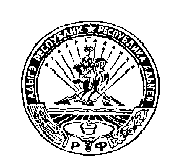 	РЕСПУБЛИКА АДЫГЕЯ                                                                 АДЫГЭ РЕСПУБЛИК         КОШЕХАБЛЬСКИЙ РАЙОН                                                              КОЩХЬАБЛЭ РАЙОН                АДМИНИСТРАЦИЯ                                                         МУНИЦИПАЛЬНЭ ОБРАЗОВАНИЕУМУНИЦИПАЛЬНОГО ОБРАЗОВАНИЯ                                      «БЛЭЩЭПСЫНЭ КЪОДЖЭ ПСЭУП1»«БЛЕЧЕПСИНСКОЕ СЕЛЬСКОЕ ПОСЕЛЕНИЕ»                                  ИАДМИНИСТРАЦИЕ            385431, а. Блечепсин, ул. Ленина, 37                                                                      385431, къ. Блащэпсынэ, Лениным иур., 37       тел. (989) 126-23-03, факс (87770) 9-94-30                                                                    тел. (989) 126-23-03, факс (87770) 9-94-30                 E-mail: blechamo@mail.ru                                                                                                E-mail: blechamo@mail.ruП О С Т А Н О В Л Е Н И Е 	20.04.2020г.     	                              № 15                                          а. БлечепсинОб ограничении посещения кладбищ на территории муниципального образования «Блечепсинское сельское поселение»          В соответствии с Указом Президента Российской Федерации от 02.04.2020 № 239 «О мерах по обеспечению санитарно- эпидемиологического благополучия населения на территории Российской Федерации в связи с распространением новой коронавирусной инфекции (COVID-19)», Указом Главы Республики Адыгея от 18.03.2020 № 27 «О введении режима повышенной готовности», Указом Главы Республики Адыгея от 03.04.2020 №41 «О комплексе ограничительных и иных мероприятий, направленных на предотвращение распространения на территории Республики Адыгея новой коронавирусной инфекции (COVID-19)»,ПОСТАНОВЛЯЮ:С 15.04.2020 до особого распоряжения ограничить посещение кладбищ на территории муниципального образования «Блечепсинское сельское поселение», за исключением случаев обращения за оформлением услуг по погребению (захоронению) и участия в погребении (захоронении).Настоящее постановление вступает в силу со дня его официального обнародования и подлежит размещению на официальном сайте Администрации в сети "Интернет".3. Контроль за исполнение настоящего постановления оставляю за собой.Исполняющий обязанностиглавы администрацииМО «Блечепсинское сельское поселение»                                    К.Х. Шовгенов 